	Pièces de monnaie factices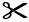 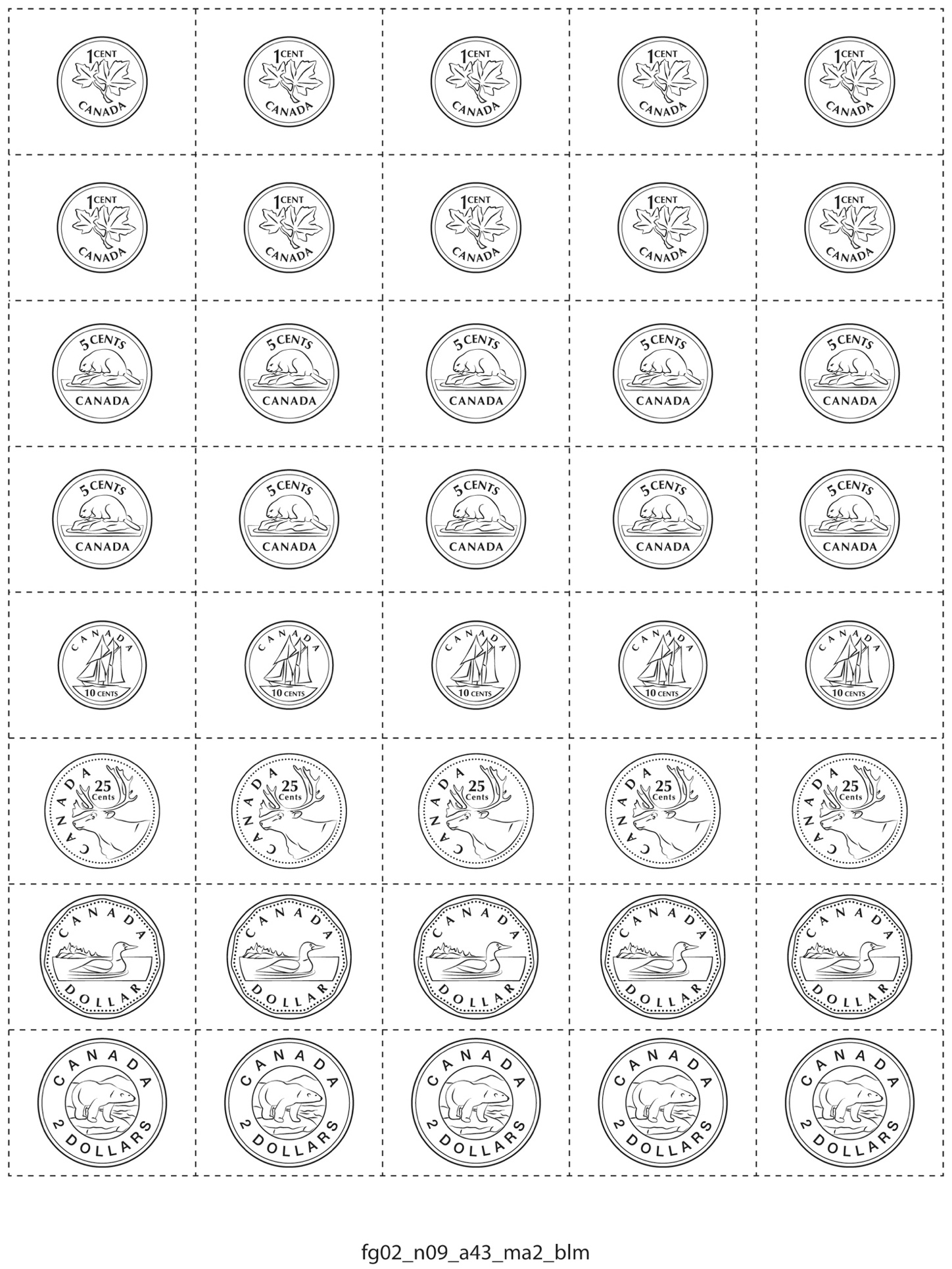 	Pièces de monnaie factices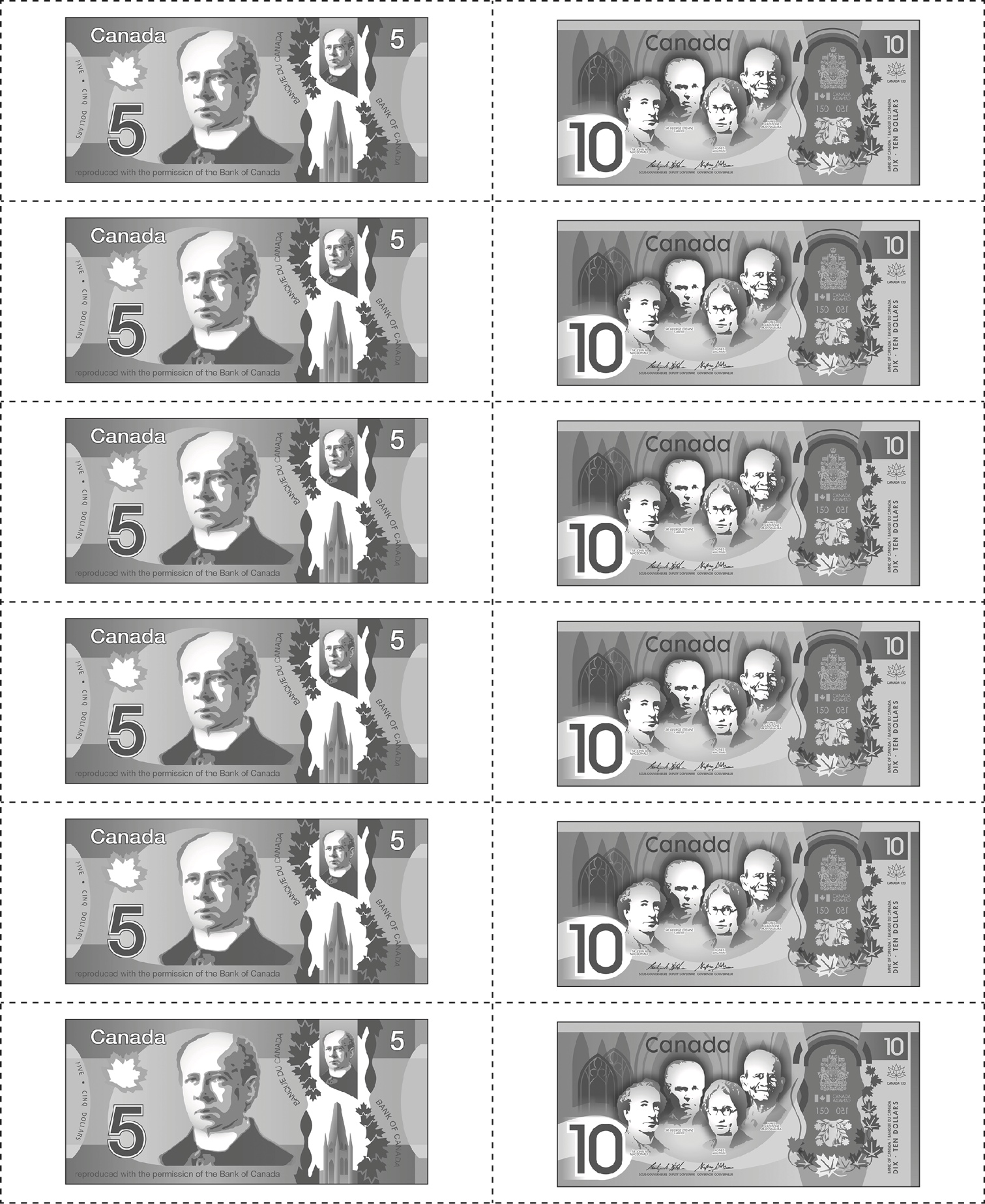 